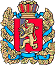 Администрация Шапкинского сельсоветаЕнисейского районаКрасноярского краяПОСТАНОВЛЕНИЕ20.03.2020г.        		                     п. Шапкино                             	                         № 6-пОб утверждении актуализированнойсхемы теплоснабжения Шапкинского сельсоветана 2021 год В соответствии с Федеральным законом от 06 октября 2003 года № 131 – ФЗ «Об общих принципах организации местного самоуправления в Российской Федерации», Постановления Правительства Российской Федерации от 22 февраля 2012 № 154 года «О требованиях к схемам теплоснабжения, порядку их разработки и утверждения», в соответствии с Уставом Шапкинского сельсовета ПОСТАНОВЛЯЮ:Утвердить актуализированную схему теплоснабжения, размещенную на официальном информационном Интернет – сайте администрации Шапкинского сельсовета Енисейского района Красноярского края.Контроль за исполнением настоящего постановления оставляю за собой.Настоящее постановление вступает в силу с момента подписания и подлежит опубликованию в газете «Шапкинский вестник»Глава Шапкинского сельсовета                                                            Л.И. Загитова